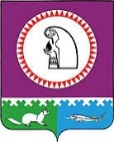 О внесении изменения в Положение о порядкеуправления и распоряжения муниципальнойсобственностью муниципального образованияОктябрьский район, утвержденное решениемДумы Октябрьского района от 22.12.2009 № 631В целях приведения муниципального правового акта в соответствие с действующим законодательством, Дума Октябрьского района РЕШИЛА:1. Внести изменение в Положение о порядке управления и распоряжения муниципальной собственностью муниципального образования Октябрьский район, утвержденное решением Думы Октябрьского района от 22.12.2009 № 631, дополнив часть 1 статьи 8 пунктом следующего содержания:«17.1) принимает решения о безвозмездной передаче религиозным организациям муниципального имущества религиозного значения, в соответствии с федеральным законодательством.».2. Опубликовать решение в официальном сетевом издании «октвести.ру».3. Контроль за выполнением настоящего решения возложить на постоянную комиссию Думы Октябрьского района по бюджету, налогам и финансам.  Председатель Думы Октябрьского района 				             Я.С. РазумовГлава Октябрьского района 						            А.П. КуташоваПРОЕКТПРОЕКТПРОЕКТПРОЕКТПРОЕКТПРОЕКТПРОЕКТПРОЕКТПРОЕКТПРОЕКТМуниципальное образованиеОктябрьский районДУМАРЕШЕНИЕМуниципальное образованиеОктябрьский районДУМАРЕШЕНИЕМуниципальное образованиеОктябрьский районДУМАРЕШЕНИЕМуниципальное образованиеОктябрьский районДУМАРЕШЕНИЕМуниципальное образованиеОктябрьский районДУМАРЕШЕНИЕМуниципальное образованиеОктябрьский районДУМАРЕШЕНИЕМуниципальное образованиеОктябрьский районДУМАРЕШЕНИЕМуниципальное образованиеОктябрьский районДУМАРЕШЕНИЕМуниципальное образованиеОктябрьский районДУМАРЕШЕНИЕМуниципальное образованиеОктябрьский районДУМАРЕШЕНИЕ«»2017г.№пгт. Октябрьскоепгт. Октябрьскоепгт. Октябрьскоепгт. Октябрьскоепгт. Октябрьскоепгт. Октябрьскоепгт. Октябрьскоепгт. Октябрьскоепгт. Октябрьскоепгт. ОктябрьскоеИсполнитель:Заведующий отделом муниципальной собственности КУМС администрации Октябрьского районаКармишина Н.И. т. 2-10-79